Информационно- аналитический отчет о проведении патриотических акций мероприятий в рамках месячника оборонно- массовой и военно- патриотической работы» Воинский долг- честь и судьба»МАОУ СОШ №11 в Возложение цветов на «Горке героев»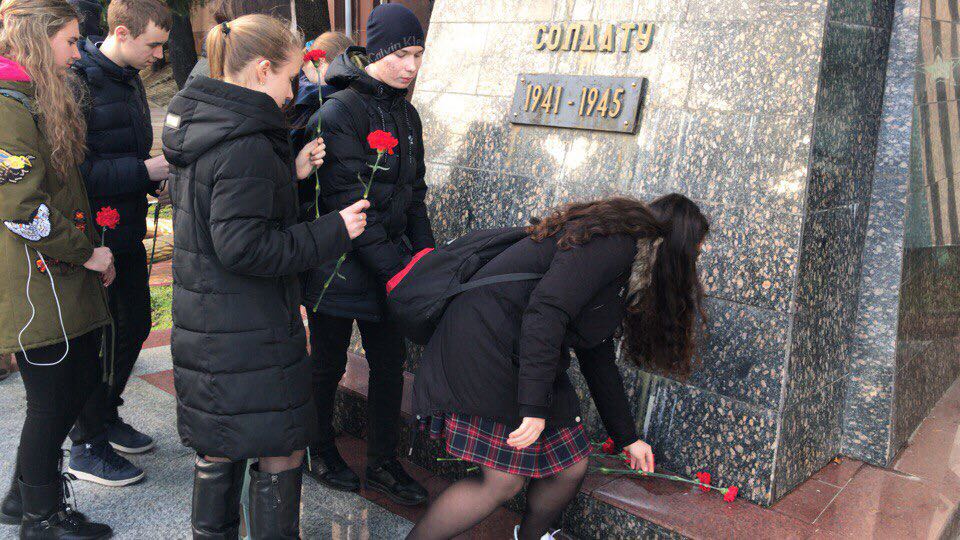 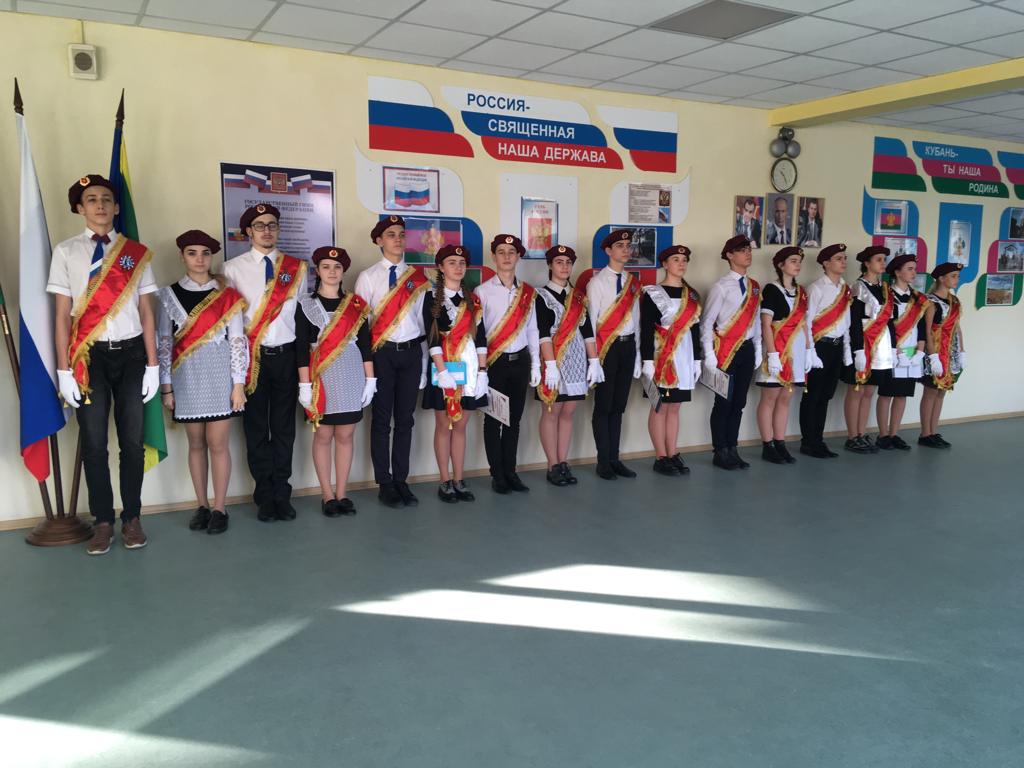 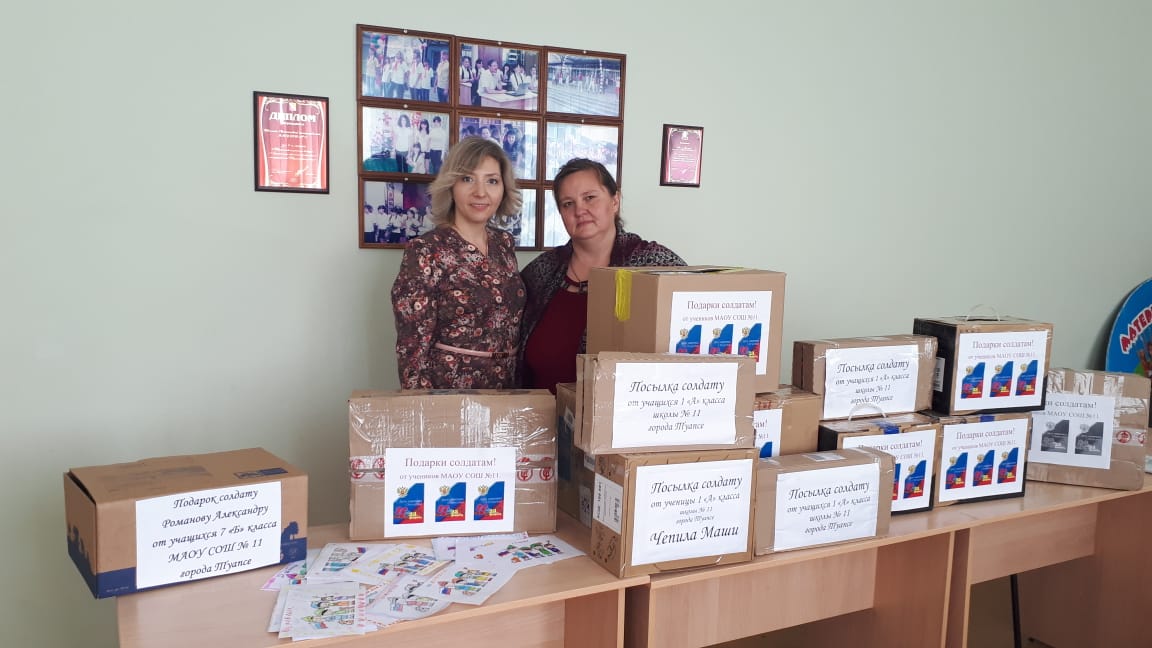 Подарок бойцу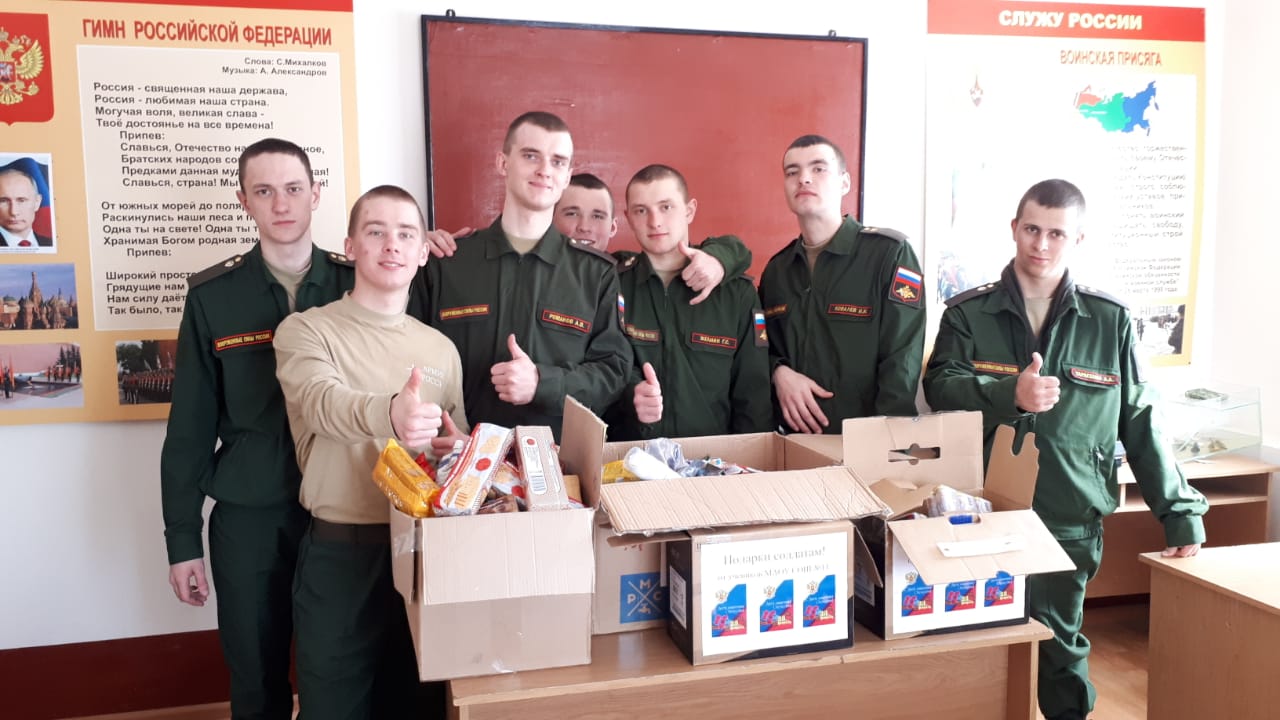 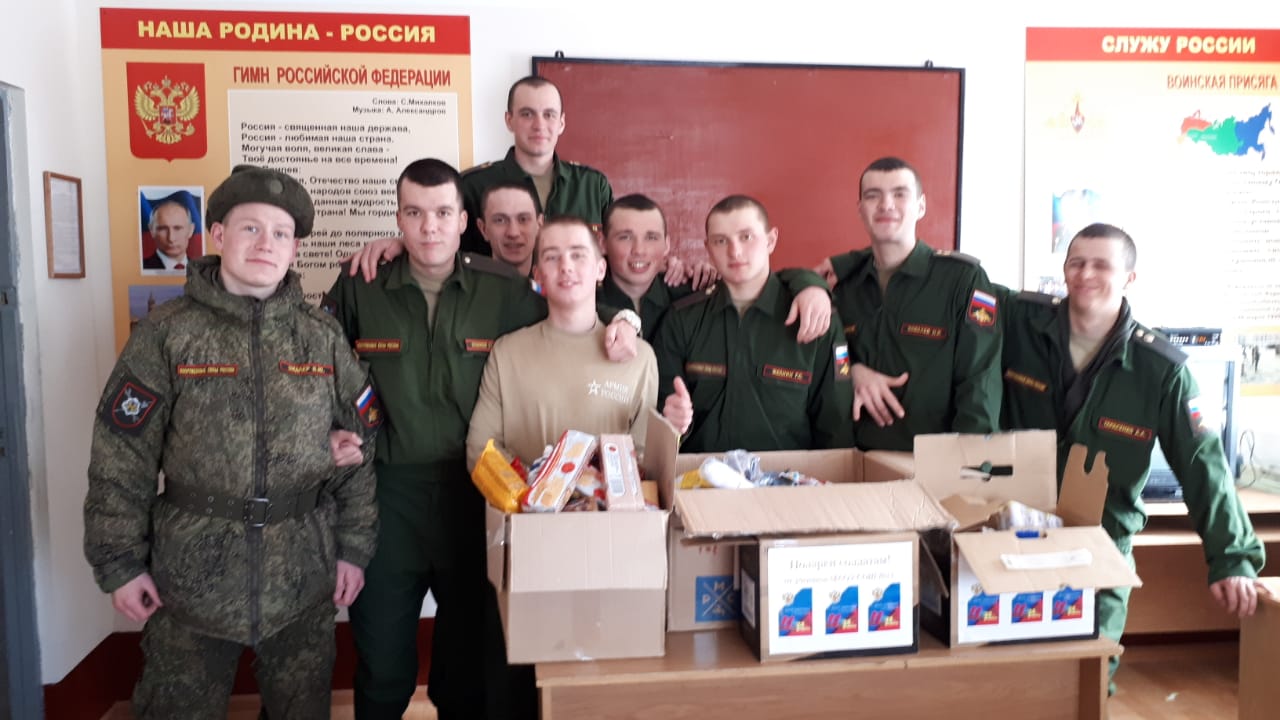 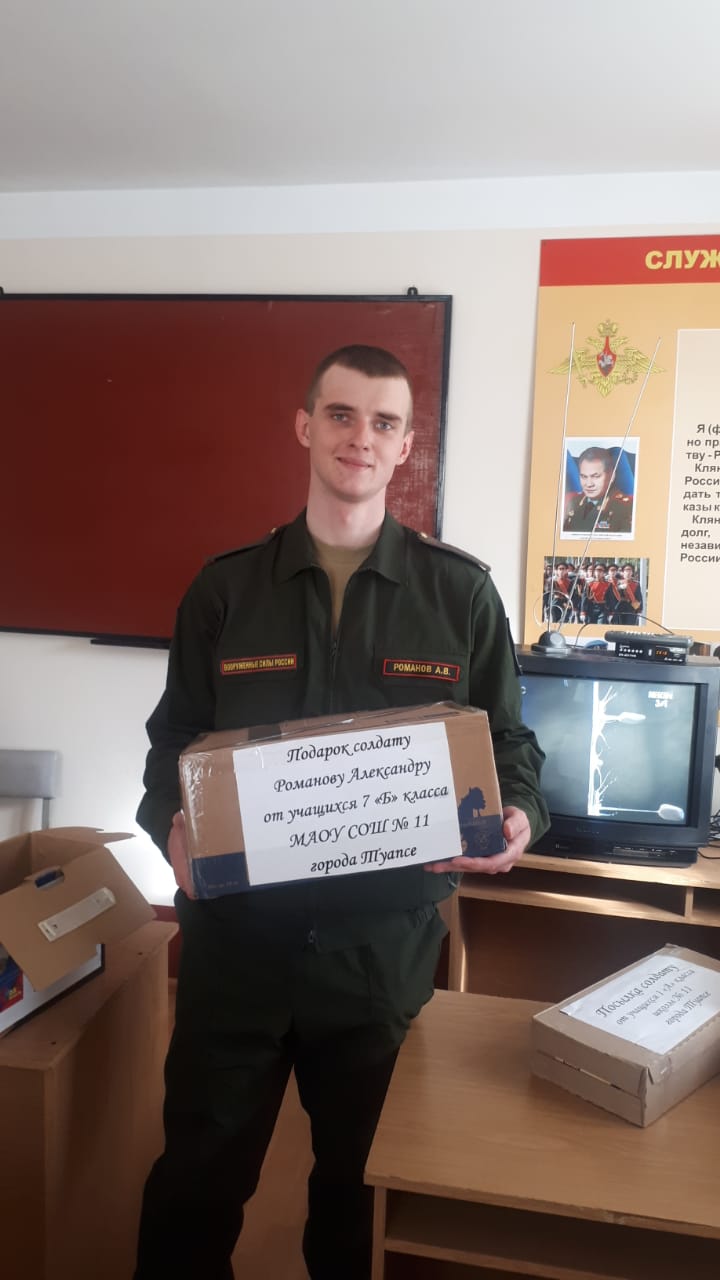 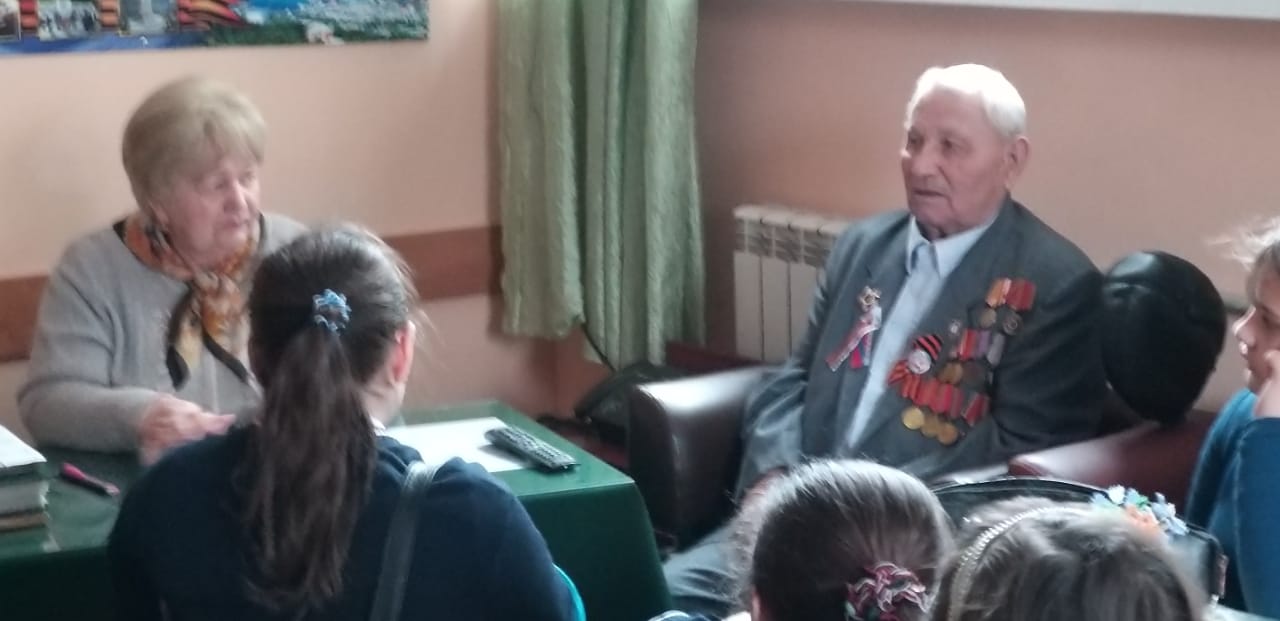 Письмо бойцу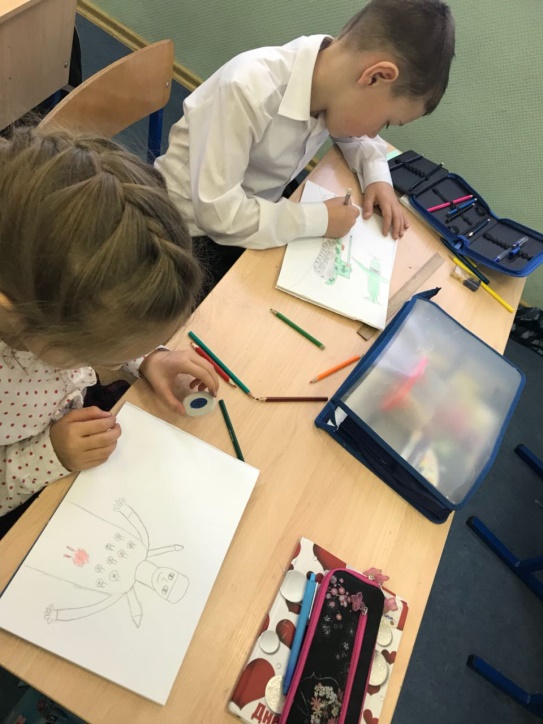 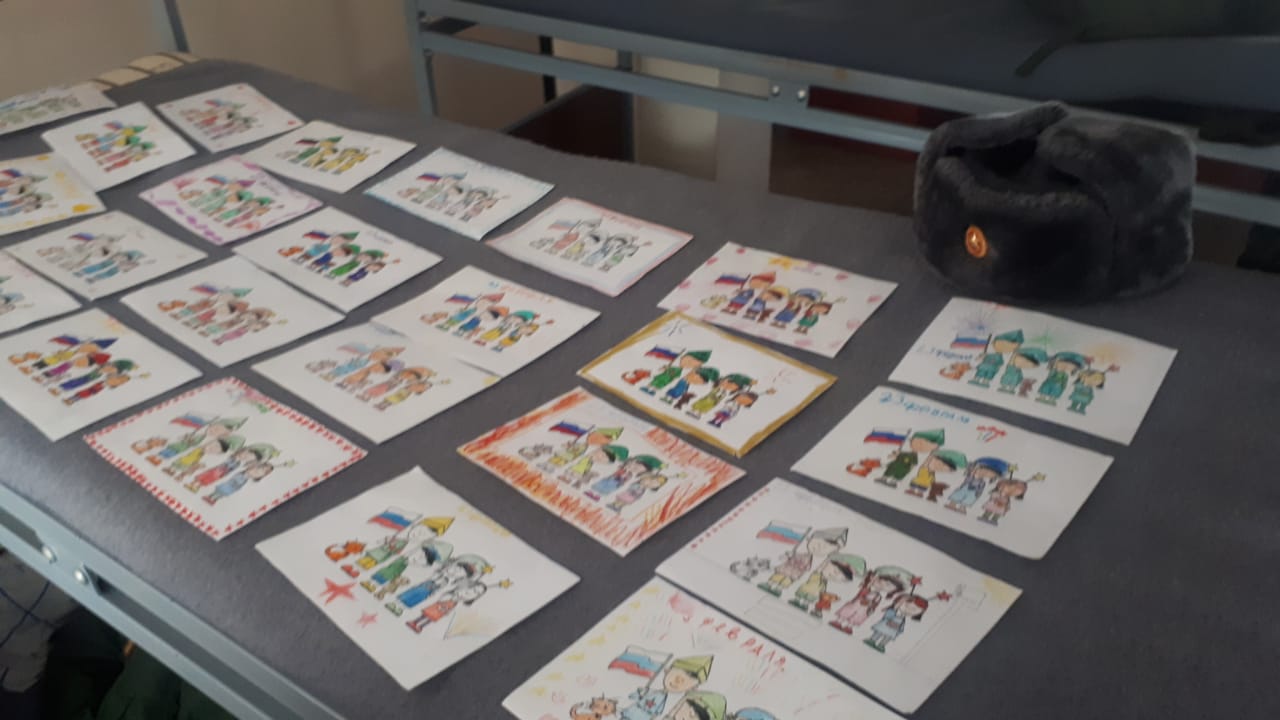 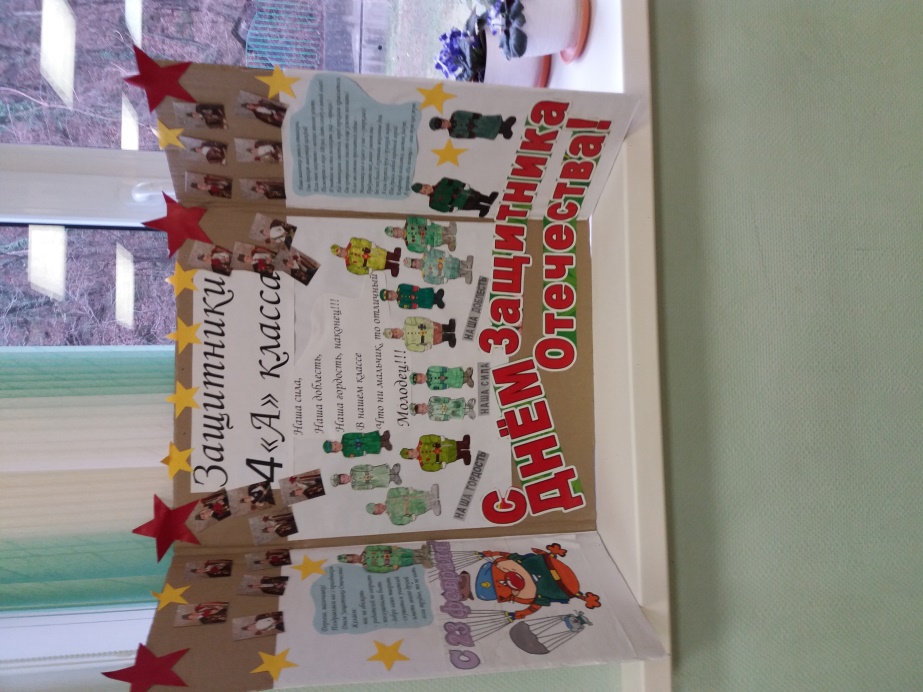 Выставка плакатов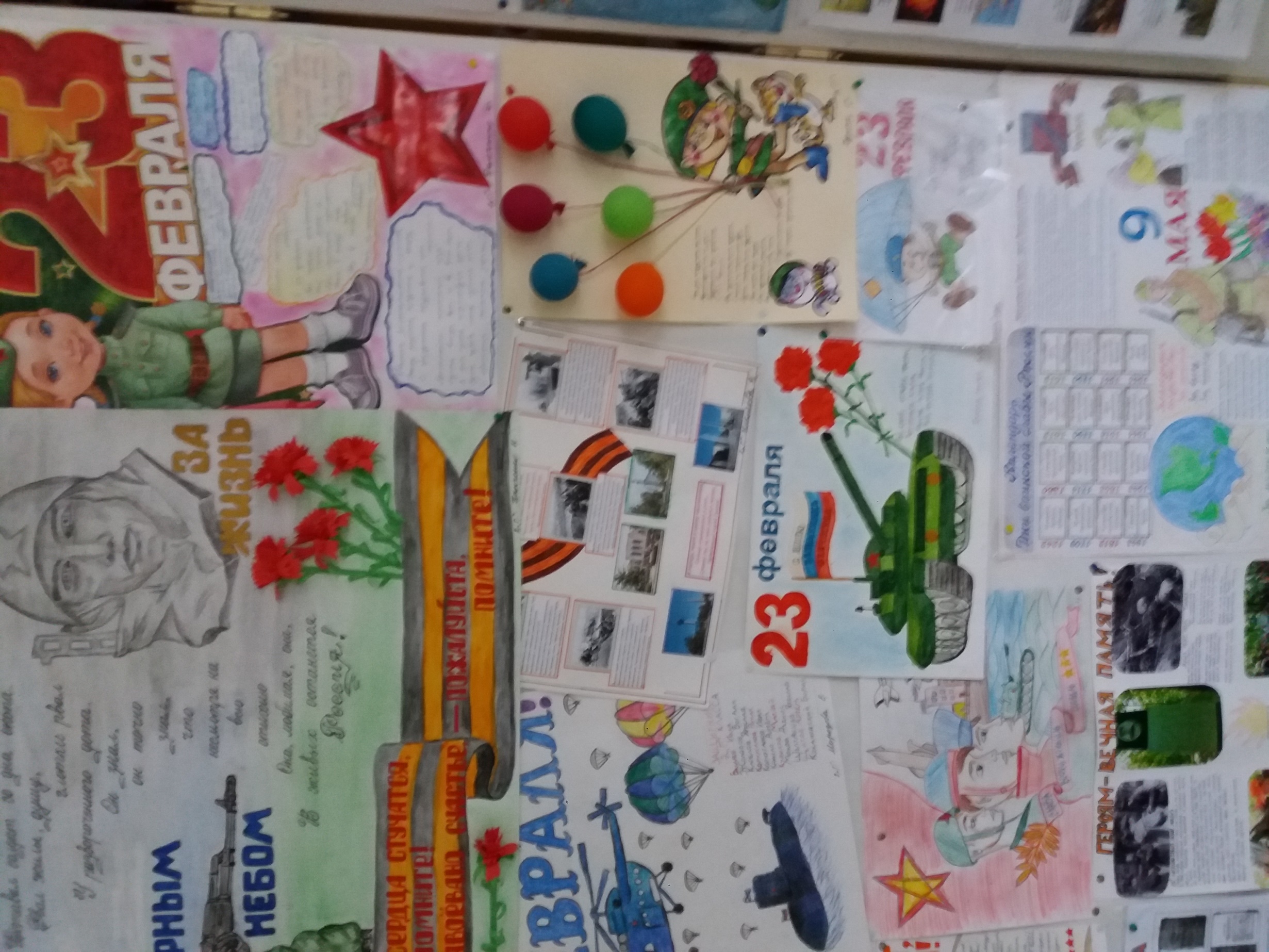 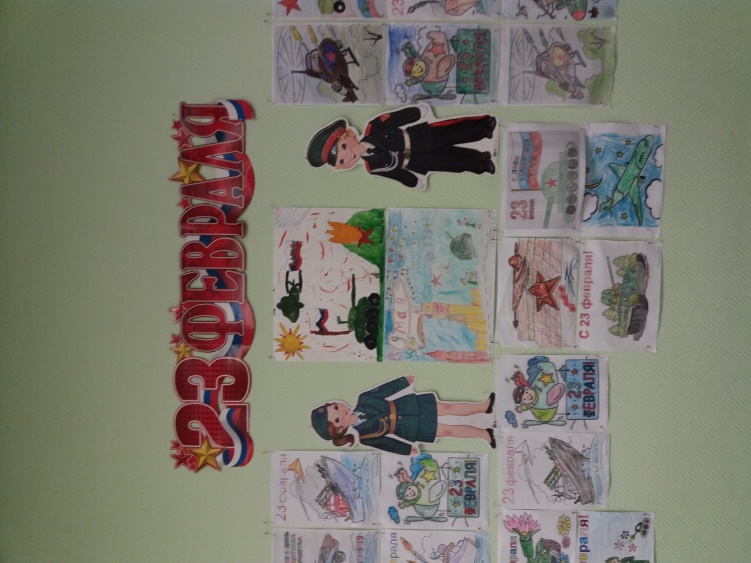 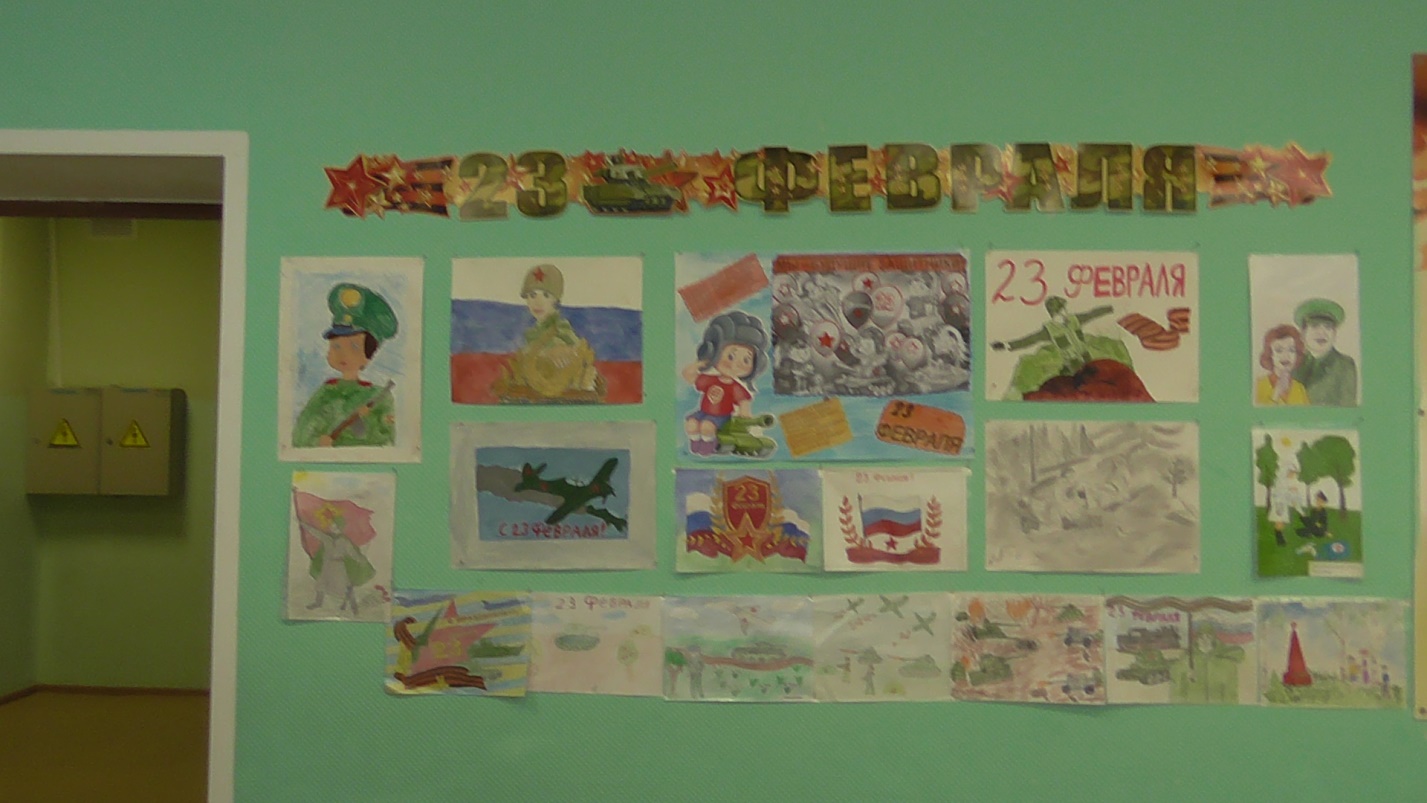 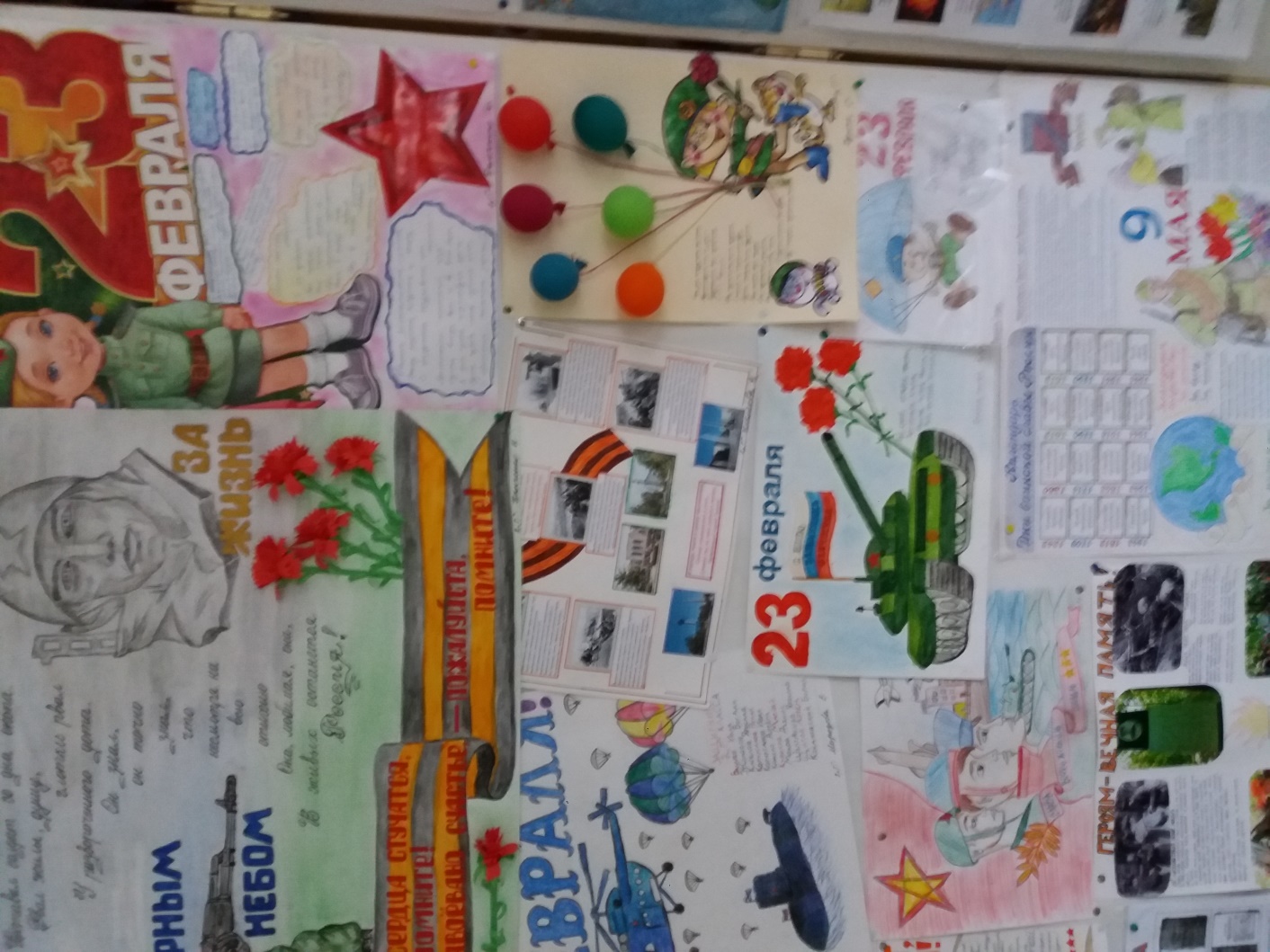 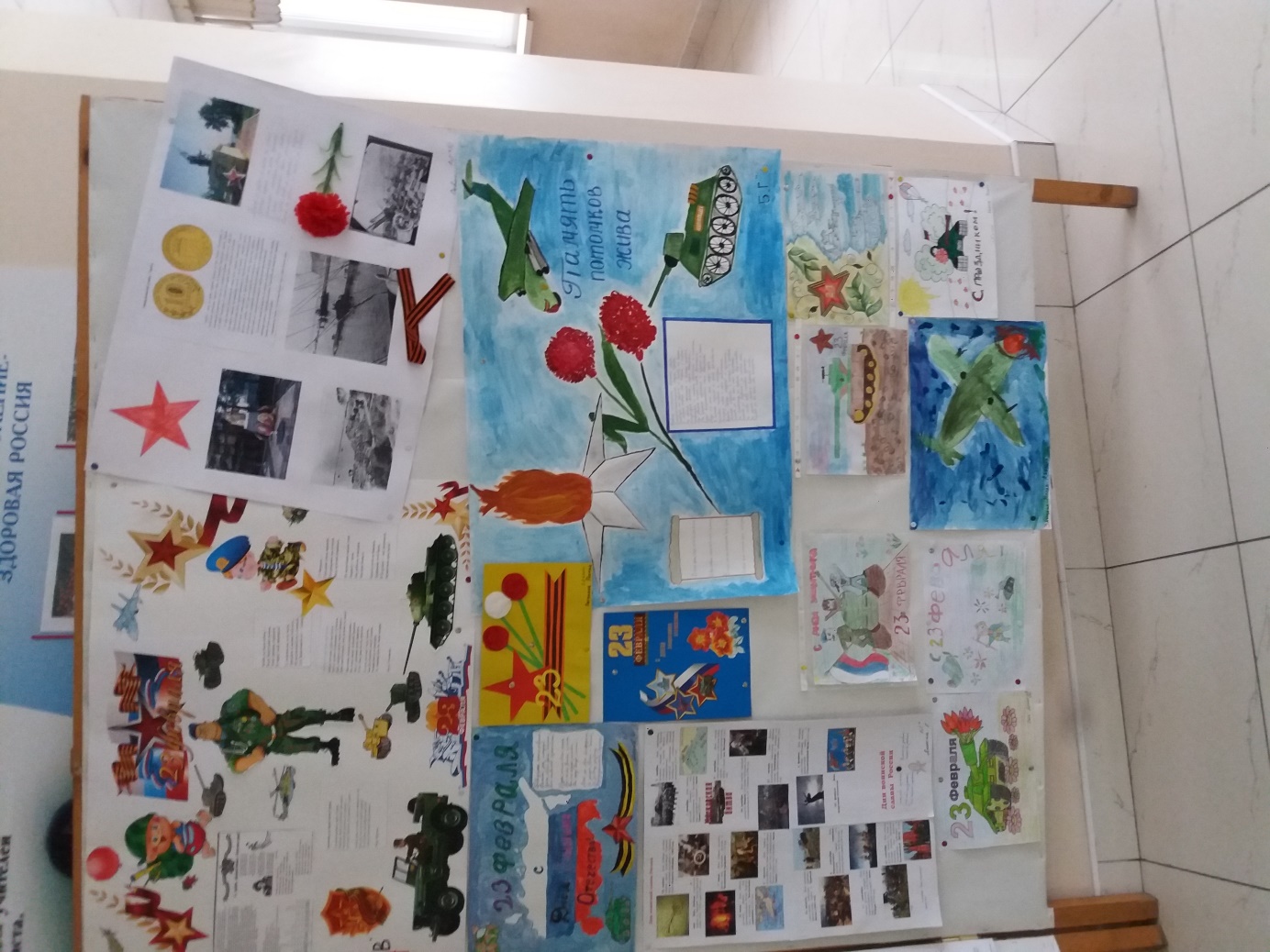 Посещение музея им. Ф.Полетаева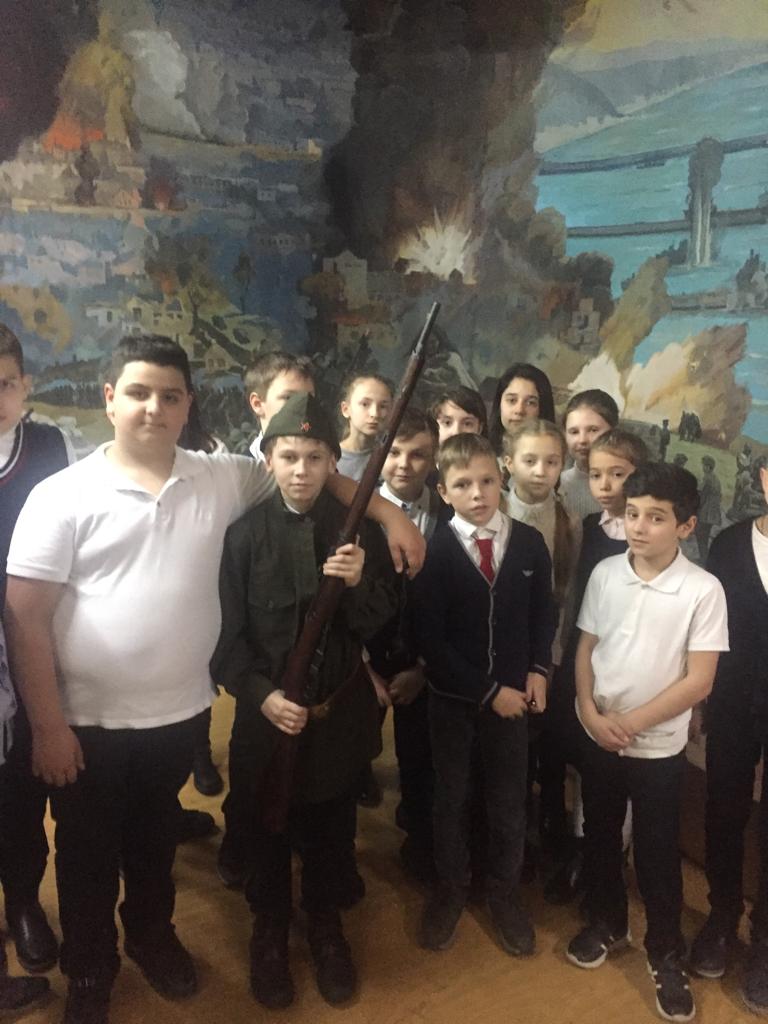 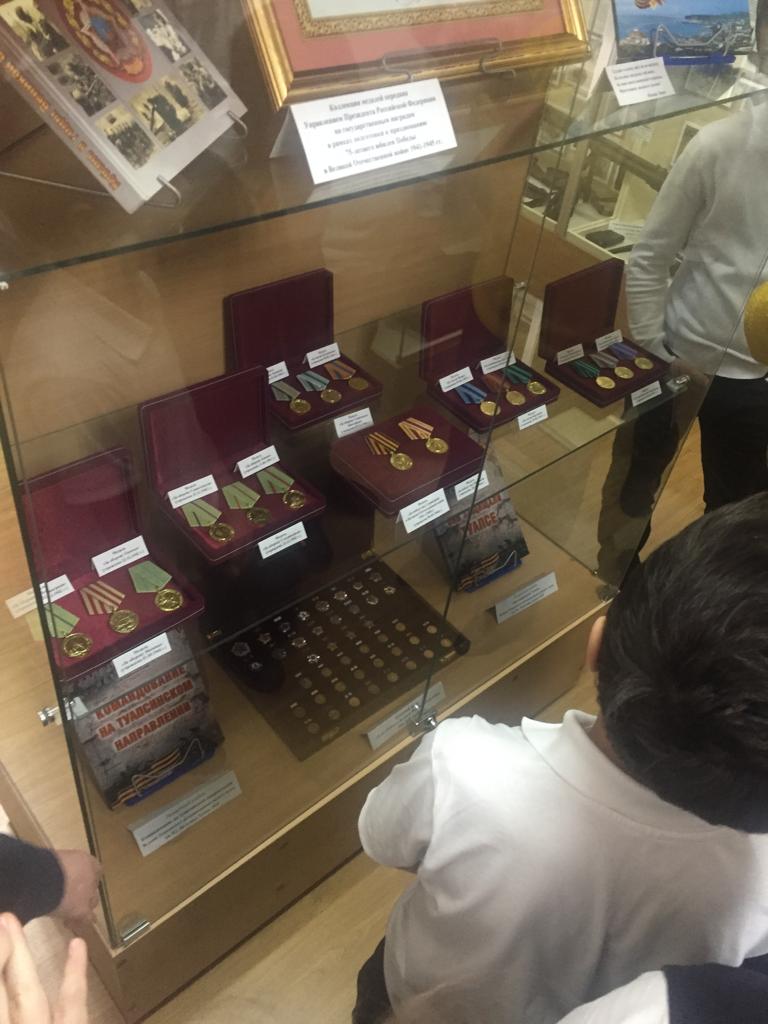 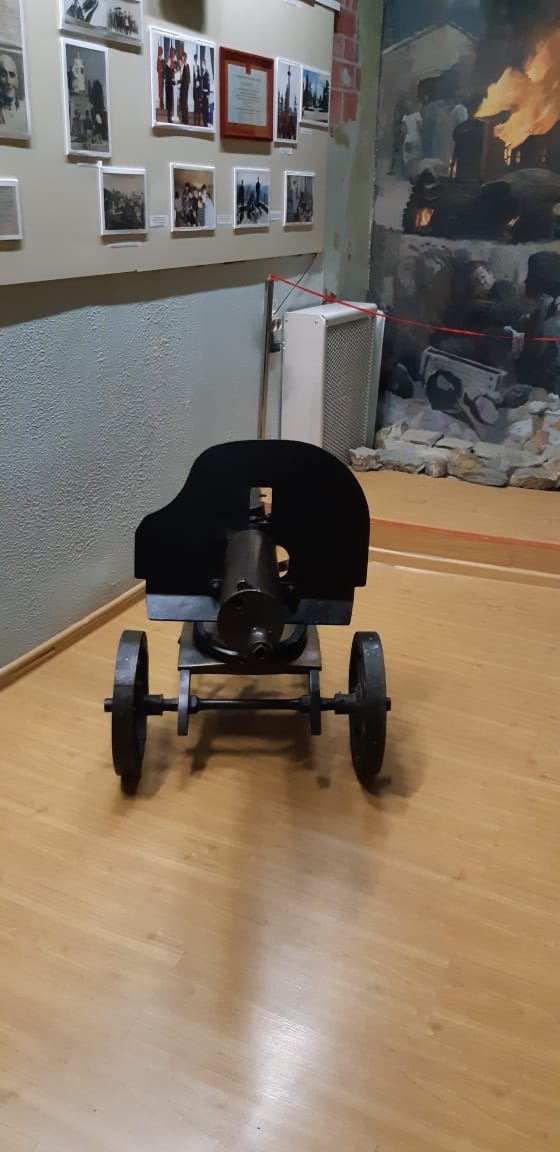 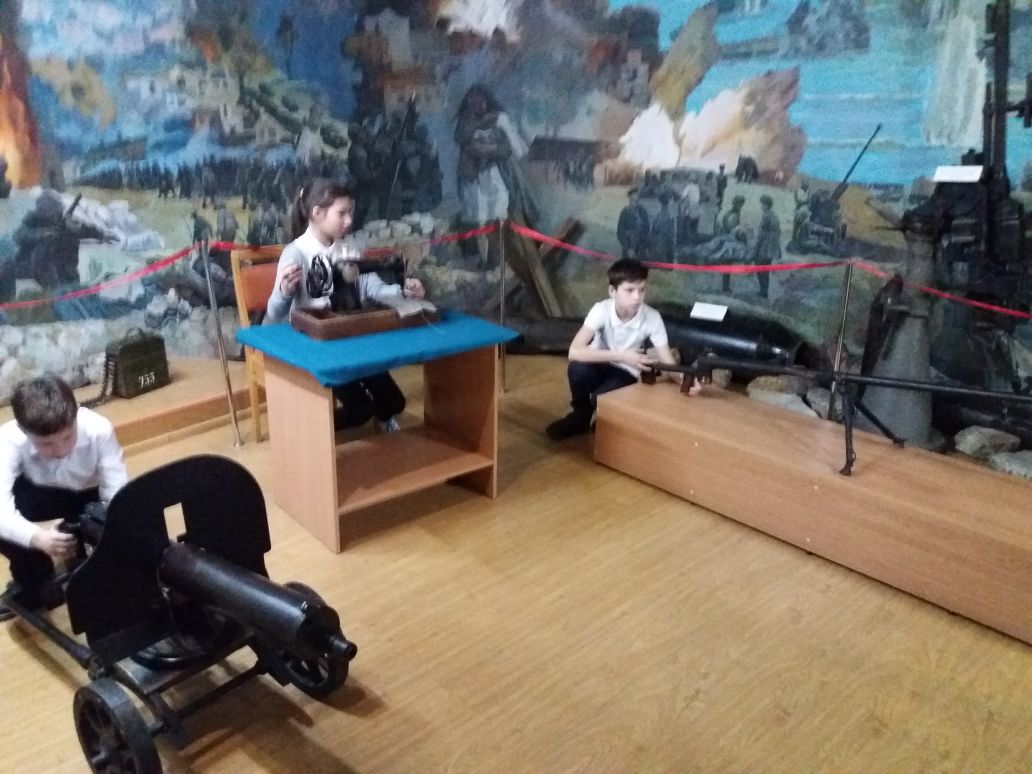 № Название  мероприятияДата и место проведенияОписание  организации и проведения мероприятия, достигнутые цели, гости, участникиОхват1000 человек.1. Открытие месячника в школеТоржественная радиолинейка «  Воинский долг – честь и судьба»Минилинейки по классам, открытие. 23.01.19С 10.00- 14.00 По классамЦель мероприятия –привитие учащимся уважения и любви к символам России и почитания традиций школы, сохранения памяти предков о героях России.Участники  - обучающиеся 1-11 классов, учителя – предметники, знаменная группа, классные руководители.10002.Конкурс рисунков и плакатов « Подвиги  Советских воинов в Афганистане» 3-4 классы 5-9 классыДо 10.02.По классам и в фойеЦель: изучение истории афганской войны, развитие творческого потенциала, фантазийного мышления и навыков ИЗО.3503.Операция  « Тепло сердец»подготовка  и изготовление подарков.1-4 классы23.01-23.02По классамЦель: радовать окружающих своим творчеством.5304.Уроки  мужества. Праздничные мероприятия по классам, операция « Тепло сердец»- приглашение ветеранов для поздравления.22.02.По классамЦель: воспитание навыков общения со старшим поколением и почитания и уважения к старшим.4135.Благотворительная акция « Подарок бойцу, письмо бойцу»До 15.02.Кабинет самоуправления Цель: воспитание милосердия, ответственности, доброты, умения делиться своими вещами и  пищей с незнакомыми людьми, воспитание чувства доверия…чувства гуманности и сострадания…10006.Лично- командные соревнования  по стрельбе  из пневмотического оружия.15.02.4место ДОСААФ Цель: воспитание меткости и военной дисциплины.67Участие в соревнованиях по гиревому спорту.17.021 место 11 лет подрядСпортивный зал МАОУ СОШ №11 Цель:Развитие спортивных и волевых качеств допризывников.128Беседы по материалам печати       Сталинградская  битва, 76-летие  освобождения Краснодарского края, герои войны.11.02.библиотека Цель:Изучение истории Краснодарского края.319.Классные часы , посвященные  защитникам России .Урок мужества  «Славе Российской сиять без конца!»( День завершения боевой задачи в Афганистане»15.02Цель: развитие шефских навыков и педагогических качеств у восьмиклассников. Уроки мужества проводили учащиеся 8а и 8б классов в параллелях 3-х и 4-х классов.22310Операция « Память»Работа в  по благоустройству памятника « Воинам – освободителям»( гор кладбище)02.02.Цель: развитие волонтерских и гуманно- сострадательных качеств у обучающихся , а также  приобщение к общественному труду813Поход к памятному знаку  летчику Проценко на сопке в месте падения самолета ЛАГ10.02.8б классЦель:благоустройство памятника.1514Посещение  мест боевой славы, музеев.Музей Полетаева20 февраля 7бкласс и Изучение истории Великой Отечественной войны 1941-1945 годов4015Посещение памятников с возложением цветов1-22 февраля4а4б10а классыИзучение истории Великой Отечественной войны 1941-1945 годов2316 Участие в конкурсе рисунков «Великая Отечественная – глазами детей.»Учитель ИЗОИзучение истории Великой Отечественной войны 1941-1945 годов417Второй этап 21 краевой спартакиады допризывной молодежи по военно- прикладным видам спорта среди учащихся.4 местоМАОУ СОШ №5Цель: развитие спортивных  способностей учащихся допризывников.818Уроки  мужества 27 января — День воинской славы России. В этот день в 1944 году советские войска освободили от блокады немецко-фашистских войск город Ленинград. Февраль 2 февраля — День воинской славы России. В этот день в 1943 году советские войска разгромили немецко-фашистские войска в Сталинградской битве. 12 февраля – День освобождения Краснодара 15 февраля — День памяти о россиянах, исполнявших служебный долг за пределами Отечества. В этот день в 1989 году советские войска были выведены из Афганистана( 30-лет 1989 год)«Афганистан болит в моей душе…»Уроки- мужества во всех классахИзучение истории Великой Отечественной войны 1941-1945 годов100019Участие учащихся в торжественном мероприятии закрытия месячника.22.02Отряд « Юнармии» присутствовал в качестве зрителей.1020Акция письмо и подарок солдату с Малой Родины. Военные  игры. Подарок Александру Новикову в в/ч №72153 города Майкопа.15-22.02Цель: воспитание милосердия, ответственности, доброты, умения делиться своими вещами и  пищей с незнакомыми людьми, воспитание чувства доверия…чувства гуманности и сострадания…82321 Встреча с кадетами – 7б класс, вручение значков ГТО .19.02.Акция : « Зовем друг друга в гости»Развитие дружбы с представителями КШИ2822Возложение цветов к памятникам города и школы 7а,7б,8в классы12-23.02Изучение истории Великой Отечественной войны 1941-1945 годов6723Участие в конкурсе патриотической песни « Во имя завтрашнего дня!»19.02.ДКН12.001 место и гран- при.Изучение истории Великой Отечественной войны 1941-1945 годов2024Конкурс « Мы- потомки казаков!»3 местоИзучение истории казачества.325Участие в фестивале « Родину любить , Кубанью дорожить, память сохранить!»ЦРТДиЮРазвитие творческого потенциала учащихся.226Соревнования по пешеходному туризму «Святое дело Родине служить…»09.02.СЮТУР1227 « Соревнования по скалолазанию…»Скалодром МАОУ СОШ №111 место Шериханова 8вРазвитие творческого и спортивного потенциала учащихся.128« Бравые ребята» конкурс строевой подготовки09.021 местоРазвитие творческого и спортивного потенциала учащихся.1229 « Белая ладья»Развитие творческого и спортивного потенциала учащихся.630Конкурс « Афганистан болит в моей душе»18.02Изучение истории Афганской войны 1979 года.331Акция « Письмо солдату»3-4 классы16.02Развитие волонтерских качеств учащихся24232Акция « Подарок солдату»5-11 классы16.02Развитие волонтерских качеств учащихся48933Акция « Память"7-8 классы02.02Развитие волонтерских качеств учащихся834 Встреча с ветеранами в городском Совете ветеранов.08.02Изучение истории Великой Отечественной войны 1941-1945 годов2235Посвящение в юнармейцы г.Новороссийск21.02.Развитие патриотизма.1036Торжественное собрание , посвященное закрытию месячника оборонно- массовой и военно- патриотической работы. « Слава воинам России!»22.02.10.20Большой залРазвитие творческих способностей обучающихся.250